Zápis z usnesení 1. valné hromady (01/2023) spolku Partnerství pro městskou mobilitu, z. s. Datum a čas konání: 22. 3. 2024 od 11.00 hod. Místo konání:  Veletrh FOR BIKES, PVA EXPO Praha–Letňany, Kongresový sál + on-line Počet zaregistrovaných účastníků valné hromady: 37 stávajících členů oprávněných hlasovat, kteří byli přítomní na veletrhu FOR BIKES (dle prezenční listiny) + 10 členů, kteří hlasovali on-line (seznam uveden v prezenční listině). Město Pelhřimov hlasovalo po svém přijetí za člena spolku.1. Úvod Na základě pozvánky, rozeslané e-mailem v časovém rozmezí od 18. 2. do 24. 2. 2024 sekretariátem spolku Partnerství pro městskou mobilitu, z.s. (dále také jen „Spolek“) jménem předsedy Spolku pana Jaroslava Vymazala a současně zveřejněné na internetových stránkách Spolku (www.dobramesta.cz), se na valnou hromadu dostavili pověření zástupci členů Spolku.  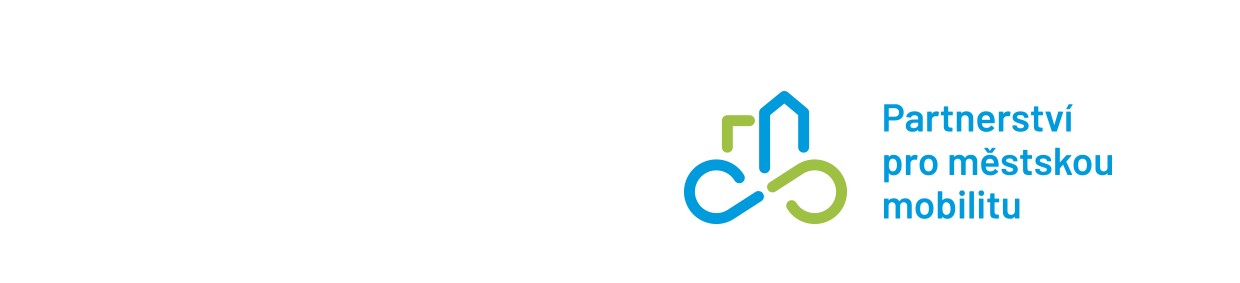 Valná hromada byla usnášeníschopná při počtu 47 přítomných členů z celkového počtu 89 členů, po přijetí nových členů byla valná hromada usnášeníschopná při počtu 48 přítomných členů (včetně města Pelhřimova) z celkového počtu 94 členů.  2. Volba zapisovatele a ověřovatelů zápisu Ing. Jaroslav Vymazal, předseda Spolku, navrhl jako zapisovatele Ing. Jaroslava Martinka, jednatele Spolku, a ověřovateli zápisu byli navrženi Ing. Jaroslav Vymazal, zastupitel statutárního města Jihlava, a Mgr. Aleš Langer, místostarosta města Uničov. Schválené usnesení: Valná hromada spolku Partnerství pro městskou mobilitu, z. s. SCHVALUJE volbu zapisovatele a ověřovatelů zápisu následovně: zapisovatel:  Ing. Jaroslav Martinek, jednatel spolku Partnerství pro městskou mobilitu, z. s., ověřovatelé:  Ing. Jaroslav Vymazal, radní Statutárního města Jihlava,  Mgr. Aleš Langer, místostarosta města Uničov. HLASOVÁNÍ: Počet přítomných: 	47Pro: 	 	 	47 Proti:  	 		0 Zdrželo se: 	 	0 Výsledek: 	 	SCHVÁLENO 3. Schválení výroční zprávy za rok 2023, včetně výsledků hospodaření za rok 2023Jaroslav Martinek, jednatel Spolku, představil výroční zprávu za rok 2023 včetně výsledků hospodaření za rok 2023 a požádal členy o její schválení.  Diskuse: Bez připomínek. Schválené usnesení: Valná hromada spolku Partnerství pro městskou mobilitu, z. s. SCHVALUJE výroční zprávu spolku Partnerství pro městskou mobilitu, z. s., za rok 2023 včetně výsledků hospodaření za rok 2023 dle přílohy č. 1. HLASOVÁNÍ: Počet přítomných: 	47 Pro: 	 	 	47 Proti:  	 	0 Zdrželo se: 	 	0 Výsledek: 	 	SCHVÁLENO 4. Přijetí nových členů spolku Partnerství pro městskou mobilitu, z. s. V souladu s čl. 5.1 odst. d) části 1 Organizačního řádu obdržel Sekretariát Spolku celkem 10 žádosti o členství, a to od následujících subjektů: Město VítkovMěsto SemilyMěsto PelhřimovMěsto Frýdlant nad OstravicíPro Turnov OtevřenýDiskuse: Bez připomínek. Schválené usnesení: Valná hromada spolku Partnerství pro městskou mobilitu, z. s. SCHVALUJE přijetí následujících subjektů za řádné členy spolku Partnerství pro městskou mobilitu, z. s.: Město VítkovMěsto SemilyMěsto PelhřimovMěsto Frýdlant nad OstravicíPro Turnov OtevřenýHLASOVÁNÍ: Počet přítomných: 	47 Pro: 	 	 	47 Proti:  	 	0 Zdrželo se: 	 	0 Výsledek: 	 	SCHVÁLENO Poznámka: Pokud města, kraje, či další organizace projeví zájem o členství, jejich členství by bylo také schváleno. U měst/krajů je třeba ještě dodat usnesení zastupitelstva nebo rady města/kraje o přistoupení ke spolku. 5. Schválení činnosti Spolku do konce roku 2024 Roční plán činnosti spolku Partnerství pro městskou mobilitu, z. s. navazuje na aktivity popsané ve výroční zprávě z roku 2023. Diskuse: Bez připomínek.  Schválené usnesení: Valná hromada spolku Partnerství pro městskou mobilitu, z. s. SCHVALUJE Roční plán činnosti spolku Partnerství pro městskou mobilitu, z. s. navazuje na aktivity popsané ve výroční zprávě z roku 2023: Popularizovat odborné poznatky mezi veřejností iniciativou CityChangers (www.citychangers.eu). Cílem je představit stávající projekty a organizace, které za nimi stojí (města, firmy, neziskové organizace, občanské iniciativy). Navazuje na kapitolu 2.1. Výroční zprávy 2023.Připravovat další ročník Ceny Víta Brandy pro rok 2024, která ohodnotí výjimečné projekty v oblasti aktivní a městské mobility. Více na www.cenavitabrandy.cz. Navazuje na kapitolu 2.2. Výroční zprávy 2023.Pomocí Výzvy 10 000 kroků podpořit aktivní mobilitu a pohyb. Výzva bude spuštěna k 1. 4. 2024. Více na www.desettisickroku.cz. Navazuje na kapitolu 2.3. Výroční zprávy 2023.Poskytovat odborné veřejnosti metodické zázemí pro podporu aktivní a městské mobility, a to formou vedení webinářů, workshopů, jednání a konferencí. Součástí je správa webového portálu Akademie městské mobility (www.akademiemobility.cz). Navazuje na kapitolu 2.4. Výroční zprávy 2023.Koordinovat vytváření bezpečné dopravní sítě pro cyklisty projekt pod hlavičkou Cyklovize 2030, a to ve spolupráci s kraji a městy. Součástí opatření bude vytvoření mapy pro návrh bezpečných cyklistických opatření. Více na www.stavbycyklo.cz. Navazuje na kapitolu 2.5. Výroční zprávy 2023.Rozvíjet mezinárodní vztahy. Navazuje na kapitolu 3. Výroční zprávy 2023.spolek je součástí Technického výboru 2.1 Mobilita v zastavěných územích – PIARC. Organizace PIARC byla založena v r. 1908 v Paříži, sdružuje 140 zemí a ČR je jednou z nich. spolek zastupuje Českou republiku v rámci THE PEP (Panevropský program pro dopravu, zdraví a životní prostředí), který funguje pod hlavičkou Evropské hospodářské komise OSN (EHK OSN) a Světové zdravotnické organizace (WHO), konkrétně v pracovní skupině pro cyklistiku, pěší dopravu a v pracovní skupině pro udržitelný turismus.Novinka pro rok 2024Budeme realizovat evropský projekt Active2Public Transport, který je zaměřen na podporu propojení pěší, cyklistické a veřejné dopravy. Více o dílčích aktivitách je přístupné zde: https://www.dobramesta.cz/active2public-transport. HLASOVÁNÍ: Počet přítomných: 	48 Pro: 	 	 	48  Proti:  	 	0 Zdrželo se: 	 	0 Výsledek: 	 	SCHVÁLENO 6. Schválení návrhu rozpočtu spolku pro rok 2024 Jaroslav Martinek, jednatel Spolku, představil přítomným celkovou finanční situaci spolku Partnerství pro městskou mobilitu. 6.1. Úvod: přehled možných finančních zdrojů pro rok 2024Nasmlouvané projektyProjekt Active2&Public Transport, který je podpořen z evropských fondů: 2 101 800 Kč (z toho je ale 20 % spolufinancování, tedy 420 360 Kč)mzdy, včetně ZP a SP: 1 389 000 Kč,služby: 296 880 Kč,režijní náklady – 208 000 Kč (15 % z mezd);cestovné: 208 000 Kč (15 % z mezd).Projekt CYKLOVIZE 2030, který je podpořen z Fondu zábrany škod: 2 342 470 Kčmzdy, včetně ZP a SP: 646 380 Kč,služby – mapový portál: 490 000 Kč,služby – marketing: 1 061 090 Kč,cestovné: 65000 Kč,režijní náklady (cestovné, mobily, poštovné apod.: 80 000 Kč.Projekt CityChangers, který je podpořen z nadace European Climate Foundation: 494 500 Kčmzdy, včetně ZP a SP: 368 600 Kč,workshopy: 59 400 Kč,propagace - sociální sítě: 66 500 Kč.Členské příspěvky – 579 640 Kč (Poznámka: dalších 420 360 Kč bude použito na spolufinancování projektu Active2&Public Transport, viz výše)Výzva 10 000 kroků – 1 000 000 Kč (500 000 Kč od sponzorů a poplatků od firem a dalších 500 000 Kč od účastníků výzvy (vloni jsme vybrali 740 000 Kč, jedná se o poplatek 200 Kč za prémiový účet)Pro rok 2024 se počítá s financemi ve výši 6 518 410 Kč, a to z již nasmlouvaných projektů, z členských příspěvků a poplatků za Výzvu 10000 kroků. Pro návrh rozpočtu je částka zaokrouhlena na částku 6 500 000 Kč.Tabulka: Předpokládaný rozpočet pro rok 20246.2.  upřesnění rozpočtu po 1. 5. 2024Další možné zdroje financování pro rok 2024, které budou upravovat rozpočet:opětovně byl podán projekt na MMR, a to dne 31. 1. 2024. Celkové náklady projektu činí 3 200 000 Kč, z toho dotace od MMR je navržena ve výši 2 240 000 Kč, tedy 70% nákladů projektukomerční zakázky a další příspěvky od sponzorů a vložné na akci 10000 krokůAž budou známé výsledky podaného projektu spolku na MMR, pak bude v průběhu roku 2024 svolána Správní rada Spolku a navrhne se upřesnění rozpočtu do konce roku 2024.Diskuse: Bez připomínek. Jen bylo konstatováno, že sekretariát Spolku může připravovat další projekty a rozpočet bude hrazen z dalších členských příspěvků a ze zisku, a to tak, aby hospodaření spolku bylo pro rok 2023 v kladných číslech. O úpravě takového rozpočtu pak bude rozhodovat Správní rada Spolku. Schválené usnesení: Valná hromada spolku Partnerství pro městskou mobilitu SCHVALUJE rozpočet Spolku pro rok 2024 dle předneseného návrhu. HLASOVÁNÍ: Počet přítomných: 	48Pro: 	 	 	48  Proti:  	 	0 Zdrželo se: 	 	0 Výsledek: 	 	SCHVÁLENO Přílohy usnesení: Příloha 1: Výroční zpráva za rok 2023Zápis ze dne 22. 3. 2024Ing. Jaroslav Martinek, jednatel spolku Partnerství pro městskou mobilitu, z. s. Zápis ověřili:  Ing. Jaroslav Vymazal, radní Statutárního města Jihlava,  Mgr. Aleš Langer, místostarosta města Uničova. Předpoklad výnosů k 31. 3. 2024 (bez MMR, atd.)Předpoklad výnosů k 31. 3. 2024 (bez MMR, atd.)PoložkaČástka [Kč]Active2 Public Transport2 100 000,00Dotace Fond zábrany škod na Cyklovizi 20302 300 000,00Dotace CityChangers500 000,00Přijaté příspěvky (členské příspěvky)600 000,00Přijaté příspěvky (dary) z Výzvy 10000 kroků1 000 000,00CELKEM6 500 000,00Odhad nákladůOdhad nákladůPoložkaČástka [Kč]Režijní náklady150 000,00Cestovné270 000,00Služby (služby spojené s projekty)2 230 000,00Účetní70 000,00Hovorné, internet50 000,00Mzdové náklady + Zákonné sociální a zdravotní pojištění3 700 000,00Úroky - úvěr ČS (úvěr bude uzavřen na předfinancování evropských projektů)30 000,00CELKEM6 500 000,00